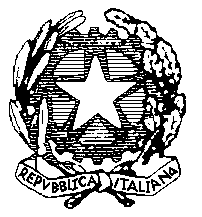 Ministero dell’Istruzione dell’Università e della RicercaIstituto Comprensivo NORD 2 - Brescia Via Costalunga, 15 -25123 BRESCIA Cod. Min. BSIC88400D - Cod.Fisc. 80049710173Tel.030307858 - Fax 0303384275 e-mail: bsic88400d@istruzione.itATTO DI DELEGA PER IL RITIRO ALUNNO I sottoscritti _______________________________________________(padre)________________________________________________________(madre) Genitori dell’alunno _______________________________ che frequenta la classe ____sez______ della scuola della Scuola dell’Infanzia□ Primaria□ Secondaria di I Grado □   plesso ________________________Consapevole degli obblighi di vigilanza sui minori, nell’impossibilità di provvedere personalmente ad assumere la predetta vigilanza sull’alunna/o sopra indicata/o al termine giornaliero delle lezioni D E L E G A NO Il/La Sig. 	 doc. identità n.  	data nascita   	Il/La Sig. 	 doc. identità n.  	data nascita   	Il/La Sig. 	 doc. identità n.  	data nascita   	Il/La Sig. 	 doc. identità n.  	data nascita   	L’ente/associazione (allegare iscrizione) __________________________________ che gestisce il servizio post scolastico presso cui il figlio è iscritto ,  nei giorni __________________________________________al ritiro del/dalla proprio/a figlio/a dalla scuolaabitualmente per l’intero Anno Scolastico;il giorno 	per particolari cause di necessità.e dichiarano  pertanto di sollevare la Scuola da qualsiasi responsabilità conseguente.Firma per esteso dei genitori	Firma del/i Delegato/i 	,	 (Luogo) (Data)La presente delega è valida per l’anno scolastico in corso Da compilare solo in caso di firma unico genitore□   “Il   sottoscritto, 	genitore dell’alunno/a 	consapevole delle conseguenze amministrative e penali per chi rilasci dichiarazioni non corrispondenti a verità, ai sensi del DPR 245/2000, dichiara di aver effettuato la scelta/richiesta in osservanza delle disposizioni sulla responsabilità genitoriale di cui agli artt. 316, 337 ter e 337 quater del codice civile, che richiedono il consenso di entrambi i genitori”.Firma _____________________________________********************************************************************************************* N.B.: Si precisa che le persone Delegate devono essere maggiorenni e munite di documento di riconoscimentoall’atto del ritiro dell’alunno.Il presente documento deve essere consegnato alle insegnanti di sezione /classi.